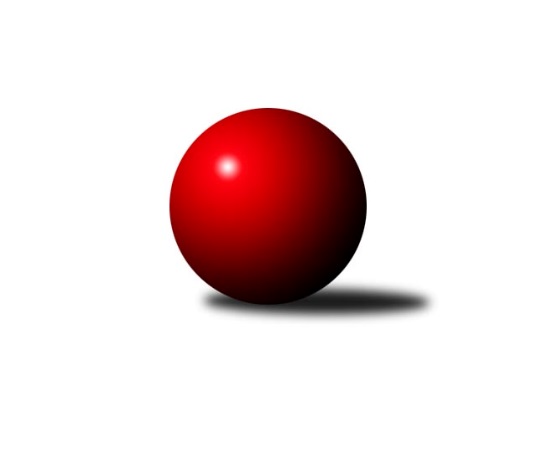 Č.9Ročník 2019/2020	25.5.2024 Jihočeský KP1 2019/2020Statistika 9. kolaTabulka družstev:		družstvo	záp	výh	rem	proh	skore	sety	průměr	body	plné	dorážka	chyby	1.	KK Hilton Sez. Ústí A	8	8	0	0	51.0 : 13.0 	(63.5 : 32.5)	2666	16	1809	858	22.9	2.	TJ Sokol Nové Hrady	9	7	0	2	49.5 : 22.5 	(69.0 : 39.0)	2519	14	1734	785	26.7	3.	TJ Centropen Dačice D	9	6	2	1	46.0 : 26.0 	(68.5 : 39.5)	2619	14	1769	850	32.7	4.	KK Hilton Sez. Ústí B	8	5	1	2	33.5 : 30.5 	(47.0 : 49.0)	2489	11	1738	751	37	5.	TJ Nová Ves u Českých Budějovic	9	5	0	4	39.5 : 32.5 	(57.5 : 50.5)	2542	10	1758	785	34.8	6.	TJ Loko Č. Budějovice B	9	5	0	4	38.0 : 34.0 	(52.0 : 56.0)	2481	10	1735	746	41.4	7.	TJ Kunžak A	9	3	1	5	37.0 : 35.0 	(59.5 : 48.5)	2448	7	1696	752	40	8.	TJ Dynamo Č. Budějovice A	8	3	0	5	27.5 : 36.5 	(35.0 : 61.0)	2363	6	1639	724	45	9.	TJ Spartak Soběslav	9	3	0	6	32.0 : 40.0 	(53.0 : 55.0)	2472	6	1707	766	37.9	10.	TJ Sokol Písek A	9	2	0	7	28.0 : 44.0 	(49.5 : 58.5)	2476	4	1717	759	36.3	11.	TJ Sokol Chotoviny B	9	2	0	7	20.0 : 52.0 	(36.5 : 71.5)	2420	4	1697	723	47.4	12.	KK Český Krumlov A	8	1	0	7	14.0 : 50.0 	(33.0 : 63.0)	2377	2	1673	704	47.3Tabulka doma:		družstvo	záp	výh	rem	proh	skore	sety	průměr	body	maximum	minimum	1.	KK Hilton Sez. Ústí A	4	4	0	0	25.0 : 7.0 	(32.0 : 16.0)	2739	8	2798	2706	2.	TJ Centropen Dačice D	5	4	0	1	26.0 : 14.0 	(40.0 : 20.0)	2677	8	2727	2642	3.	TJ Sokol Nové Hrady	6	4	0	2	30.5 : 17.5 	(44.0 : 28.0)	2597	8	2669	2516	4.	KK Hilton Sez. Ústí B	5	3	1	1	22.5 : 17.5 	(29.5 : 30.5)	2664	7	2771	2536	5.	TJ Kunžak A	6	3	1	2	30.0 : 18.0 	(44.0 : 28.0)	2514	7	2607	2405	6.	TJ Nová Ves u Českých Budějovic	3	3	0	0	19.0 : 5.0 	(25.0 : 11.0)	2575	6	2604	2548	7.	TJ Spartak Soběslav	4	3	0	1	22.0 : 10.0 	(33.0 : 15.0)	2427	6	2508	2365	8.	TJ Dynamo Č. Budějovice A	4	3	0	1	18.0 : 14.0 	(19.5 : 28.5)	2412	6	2465	2349	9.	TJ Loko Č. Budějovice B	6	3	0	3	25.0 : 23.0 	(35.0 : 37.0)	2474	6	2528	2422	10.	TJ Sokol Písek A	5	2	0	3	19.0 : 21.0 	(30.5 : 29.5)	2404	4	2470	2319	11.	KK Český Krumlov A	4	1	0	3	8.0 : 24.0 	(18.0 : 30.0)	2329	2	2364	2271	12.	TJ Sokol Chotoviny B	0	0	0	0	0.0 : 0.0 	(0.0 : 0.0)	0	0	0	0Tabulka venku:		družstvo	záp	výh	rem	proh	skore	sety	průměr	body	maximum	minimum	1.	KK Hilton Sez. Ústí A	4	4	0	0	26.0 : 6.0 	(31.5 : 16.5)	2648	8	2749	2505	2.	TJ Sokol Nové Hrady	3	3	0	0	19.0 : 5.0 	(25.0 : 11.0)	2493	6	2563	2432	3.	TJ Centropen Dačice D	4	2	2	0	20.0 : 12.0 	(28.5 : 19.5)	2605	6	2653	2479	4.	TJ Loko Č. Budějovice B	3	2	0	1	13.0 : 11.0 	(17.0 : 19.0)	2483	4	2588	2386	5.	KK Hilton Sez. Ústí B	3	2	0	1	11.0 : 13.0 	(17.5 : 18.5)	2465	4	2578	2386	6.	TJ Nová Ves u Českých Budějovic	6	2	0	4	20.5 : 27.5 	(32.5 : 39.5)	2536	4	2644	2422	7.	TJ Sokol Chotoviny B	9	2	0	7	20.0 : 52.0 	(36.5 : 71.5)	2420	4	2619	2335	8.	TJ Kunžak A	3	0	0	3	7.0 : 17.0 	(15.5 : 20.5)	2426	0	2569	2266	9.	TJ Dynamo Č. Budějovice A	4	0	0	4	9.5 : 22.5 	(15.5 : 32.5)	2350	0	2691	1995	10.	TJ Sokol Písek A	4	0	0	4	9.0 : 23.0 	(19.0 : 29.0)	2494	0	2684	2318	11.	KK Český Krumlov A	4	0	0	4	6.0 : 26.0 	(15.0 : 33.0)	2389	0	2539	2245	12.	TJ Spartak Soběslav	5	0	0	5	10.0 : 30.0 	(20.0 : 40.0)	2481	0	2628	2289Tabulka podzimní části:		družstvo	záp	výh	rem	proh	skore	sety	průměr	body	doma	venku	1.	KK Hilton Sez. Ústí A	8	8	0	0	51.0 : 13.0 	(63.5 : 32.5)	2666	16 	4 	0 	0 	4 	0 	0	2.	TJ Sokol Nové Hrady	9	7	0	2	49.5 : 22.5 	(69.0 : 39.0)	2519	14 	4 	0 	2 	3 	0 	0	3.	TJ Centropen Dačice D	9	6	2	1	46.0 : 26.0 	(68.5 : 39.5)	2619	14 	4 	0 	1 	2 	2 	0	4.	KK Hilton Sez. Ústí B	8	5	1	2	33.5 : 30.5 	(47.0 : 49.0)	2489	11 	3 	1 	1 	2 	0 	1	5.	TJ Nová Ves u Českých Budějovic	9	5	0	4	39.5 : 32.5 	(57.5 : 50.5)	2542	10 	3 	0 	0 	2 	0 	4	6.	TJ Loko Č. Budějovice B	9	5	0	4	38.0 : 34.0 	(52.0 : 56.0)	2481	10 	3 	0 	3 	2 	0 	1	7.	TJ Kunžak A	9	3	1	5	37.0 : 35.0 	(59.5 : 48.5)	2448	7 	3 	1 	2 	0 	0 	3	8.	TJ Dynamo Č. Budějovice A	8	3	0	5	27.5 : 36.5 	(35.0 : 61.0)	2363	6 	3 	0 	1 	0 	0 	4	9.	TJ Spartak Soběslav	9	3	0	6	32.0 : 40.0 	(53.0 : 55.0)	2472	6 	3 	0 	1 	0 	0 	5	10.	TJ Sokol Písek A	9	2	0	7	28.0 : 44.0 	(49.5 : 58.5)	2476	4 	2 	0 	3 	0 	0 	4	11.	TJ Sokol Chotoviny B	9	2	0	7	20.0 : 52.0 	(36.5 : 71.5)	2420	4 	0 	0 	0 	2 	0 	7	12.	KK Český Krumlov A	8	1	0	7	14.0 : 50.0 	(33.0 : 63.0)	2377	2 	1 	0 	3 	0 	0 	4Tabulka jarní části:		družstvo	záp	výh	rem	proh	skore	sety	průměr	body	doma	venku	1.	TJ Sokol Písek A	0	0	0	0	0.0 : 0.0 	(0.0 : 0.0)	0	0 	0 	0 	0 	0 	0 	0 	2.	KK Hilton Sez. Ústí A	0	0	0	0	0.0 : 0.0 	(0.0 : 0.0)	0	0 	0 	0 	0 	0 	0 	0 	3.	TJ Spartak Soběslav	0	0	0	0	0.0 : 0.0 	(0.0 : 0.0)	0	0 	0 	0 	0 	0 	0 	0 	4.	KK Český Krumlov A	0	0	0	0	0.0 : 0.0 	(0.0 : 0.0)	0	0 	0 	0 	0 	0 	0 	0 	5.	TJ Kunžak A	0	0	0	0	0.0 : 0.0 	(0.0 : 0.0)	0	0 	0 	0 	0 	0 	0 	0 	6.	TJ Loko Č. Budějovice B	0	0	0	0	0.0 : 0.0 	(0.0 : 0.0)	0	0 	0 	0 	0 	0 	0 	0 	7.	TJ Dynamo Č. Budějovice A	0	0	0	0	0.0 : 0.0 	(0.0 : 0.0)	0	0 	0 	0 	0 	0 	0 	0 	8.	TJ Sokol Nové Hrady	0	0	0	0	0.0 : 0.0 	(0.0 : 0.0)	0	0 	0 	0 	0 	0 	0 	0 	9.	TJ Nová Ves u Českých Budějovic	0	0	0	0	0.0 : 0.0 	(0.0 : 0.0)	0	0 	0 	0 	0 	0 	0 	0 	10.	TJ Sokol Chotoviny B	0	0	0	0	0.0 : 0.0 	(0.0 : 0.0)	0	0 	0 	0 	0 	0 	0 	0 	11.	KK Hilton Sez. Ústí B	0	0	0	0	0.0 : 0.0 	(0.0 : 0.0)	0	0 	0 	0 	0 	0 	0 	0 	12.	TJ Centropen Dačice D	0	0	0	0	0.0 : 0.0 	(0.0 : 0.0)	0	0 	0 	0 	0 	0 	0 	0 Zisk bodů pro družstvo:		jméno hráče	družstvo	body	zápasy	v %	dílčí body	sety	v %	1.	Lukáš Brtník 	TJ Kunžak A 	9	/	9	(100%)	16	/	18	(89%)	2.	Lukáš Štibich 	TJ Centropen Dačice D 	8	/	9	(89%)	15	/	18	(83%)	3.	Michal Waszniovski 	TJ Centropen Dačice D 	8	/	9	(89%)	14	/	18	(78%)	4.	Pavel Vrbík 	KK Hilton Sez. Ústí A 	7	/	8	(88%)	14	/	16	(88%)	5.	Milan Bedri 	TJ Sokol Nové Hrady  	7	/	9	(78%)	15	/	18	(83%)	6.	Karel Kunc 	TJ Centropen Dačice D 	7	/	9	(78%)	13.5	/	18	(75%)	7.	Jan Štefan 	TJ Spartak Soběslav  	7	/	9	(78%)	13	/	18	(72%)	8.	Jiří Jelínek 	TJ Sokol Nové Hrady  	6.5	/	9	(72%)	13	/	18	(72%)	9.	Martin Vašíček 	TJ Nová Ves u Českých Budějovic  	6	/	6	(100%)	12	/	12	(100%)	10.	Andrea Blažková 	KK Hilton Sez. Ústí A 	6	/	6	(100%)	9	/	12	(75%)	11.	Simona Černušková 	KK Hilton Sez. Ústí B 	6	/	7	(86%)	9.5	/	14	(68%)	12.	Dušan Lanžhotský 	KK Hilton Sez. Ústí A 	6	/	7	(86%)	9	/	14	(64%)	13.	Tereza Kříhová 	TJ Sokol Nové Hrady  	6	/	8	(75%)	11	/	16	(69%)	14.	Jan Kotnauer 	TJ Dynamo Č. Budějovice A 	6	/	8	(75%)	8	/	16	(50%)	15.	Jiří Konárek 	TJ Sokol Nové Hrady  	6	/	9	(67%)	12	/	18	(67%)	16.	Jitka Korecká 	TJ Sokol Písek A 	6	/	9	(67%)	11	/	18	(61%)	17.	Vladimír Vlček 	TJ Nová Ves u Českých Budějovic  	6	/	9	(67%)	10	/	18	(56%)	18.	Jan Novák 	KK Hilton Sez. Ústí A 	5	/	7	(71%)	9	/	14	(64%)	19.	Saša Sklenář 	TJ Nová Ves u Českých Budějovic  	5	/	7	(71%)	9	/	14	(64%)	20.	Nikola Sobíšková 	TJ Sokol Písek A 	5	/	7	(71%)	8	/	14	(57%)	21.	Radka Burianová 	TJ Kunžak A 	5	/	8	(63%)	10	/	16	(63%)	22.	Lukáš Klojda 	TJ Loko Č. Budějovice B 	5	/	8	(63%)	9	/	16	(56%)	23.	Jan Sýkora 	TJ Loko Č. Budějovice B 	5	/	9	(56%)	12	/	18	(67%)	24.	Michal Horák 	TJ Kunžak A 	5	/	9	(56%)	10.5	/	18	(58%)	25.	Pavel Jirků 	TJ Kunžak A 	5	/	9	(56%)	10	/	18	(56%)	26.	Václav Klojda ml.	TJ Loko Č. Budějovice B 	5	/	9	(56%)	10	/	18	(56%)	27.	Karel Vlášek 	TJ Loko Č. Budějovice B 	5	/	9	(56%)	9	/	18	(50%)	28.	Jindřich Kopic 	TJ Spartak Soběslav  	5	/	9	(56%)	9	/	18	(50%)	29.	Jiří Pokorný 	TJ Nová Ves u Českých Budějovic  	4.5	/	9	(50%)	7	/	18	(39%)	30.	Stanislava Hladká 	TJ Sokol Nové Hrady  	4	/	5	(80%)	8.5	/	10	(85%)	31.	Jozef Jakubčík 	KK Hilton Sez. Ústí A 	4	/	5	(80%)	6	/	10	(60%)	32.	Jan Tesař 	TJ Nová Ves u Českých Budějovic  	4	/	6	(67%)	8	/	12	(67%)	33.	Radek Beranovský 	TJ Centropen Dačice D 	4	/	7	(57%)	9	/	14	(64%)	34.	Pavel Blažek 	KK Hilton Sez. Ústí B 	4	/	7	(57%)	7.5	/	14	(54%)	35.	Jaroslav Chalaš 	TJ Spartak Soběslav  	4	/	8	(50%)	10	/	16	(63%)	36.	Patrik Postl 	TJ Dynamo Č. Budějovice A 	4	/	8	(50%)	9	/	16	(56%)	37.	Pavel Makovec 	TJ Sokol Chotoviny B 	4	/	8	(50%)	8	/	16	(50%)	38.	Vladislav Papáček 	TJ Sokol Písek A 	4	/	8	(50%)	7.5	/	16	(47%)	39.	František Ferenčík 	KK Český Krumlov A 	4	/	8	(50%)	7	/	16	(44%)	40.	Alena Dudová 	TJ Spartak Soběslav  	4	/	9	(44%)	9	/	18	(50%)	41.	Radek Hrůza 	TJ Kunžak A 	4	/	9	(44%)	7	/	18	(39%)	42.	Jiří Douda 	TJ Loko Č. Budějovice B 	4	/	9	(44%)	7	/	18	(39%)	43.	Michal Kanděra 	TJ Sokol Nové Hrady  	4	/	9	(44%)	6.5	/	18	(36%)	44.	Dušan Jelínek 	KK Hilton Sez. Ústí A 	3	/	4	(75%)	6	/	8	(75%)	45.	Marie Lukešová 	TJ Sokol Písek A 	3	/	4	(75%)	5	/	8	(63%)	46.	Jiří Mára 	KK Hilton Sez. Ústí B 	3	/	5	(60%)	5	/	10	(50%)	47.	Michal Mikuláštík 	KK Hilton Sez. Ústí A 	3	/	6	(50%)	6.5	/	12	(54%)	48.	Tomáš Brückler 	TJ Sokol Písek A 	3	/	7	(43%)	8	/	14	(57%)	49.	Michal Klimeš 	KK Hilton Sez. Ústí B 	3	/	7	(43%)	8	/	14	(57%)	50.	Luboš Přibyl 	TJ Spartak Soběslav  	3	/	7	(43%)	6	/	14	(43%)	51.	Ilona Hanáková 	KK Český Krumlov A 	3	/	8	(38%)	7	/	16	(44%)	52.	Vít Ondřich 	TJ Dynamo Č. Budějovice A 	3	/	8	(38%)	6	/	16	(38%)	53.	Jan Chobotský 	TJ Sokol Chotoviny B 	3	/	8	(38%)	5	/	16	(31%)	54.	Miloš Mikulaštík 	KK Hilton Sez. Ústí B 	2.5	/	6	(42%)	4.5	/	12	(38%)	55.	Jiří Nekola 	TJ Dynamo Č. Budějovice A 	2.5	/	8	(31%)	3	/	16	(19%)	56.	Martina Bendasová 	TJ Sokol Písek A 	2	/	3	(67%)	3	/	6	(50%)	57.	Miroslav Kraus 	TJ Dynamo Č. Budějovice A 	2	/	4	(50%)	4	/	8	(50%)	58.	Miroslav Dvořák 	KK Hilton Sez. Ústí B 	2	/	5	(40%)	5	/	10	(50%)	59.	Jana Dvořáková 	KK Hilton Sez. Ústí B 	2	/	5	(40%)	4.5	/	10	(45%)	60.	Petr Čech 	TJ Dynamo Č. Budějovice A 	2	/	5	(40%)	3	/	10	(30%)	61.	Ladislav Bouda 	TJ Centropen Dačice D 	2	/	6	(33%)	6.5	/	12	(54%)	62.	Jiří Svačina 	TJ Sokol Chotoviny B 	2	/	6	(33%)	5	/	12	(42%)	63.	Lenka Křemenová 	TJ Sokol Chotoviny B 	2	/	6	(33%)	2	/	12	(17%)	64.	Dobroslava Procházková 	TJ Nová Ves u Českých Budějovic  	2	/	7	(29%)	5	/	14	(36%)	65.	Gabriela Kučerová 	TJ Sokol Chotoviny B 	2	/	7	(29%)	4.5	/	14	(32%)	66.	Josef Bárta 	TJ Centropen Dačice D 	2	/	8	(25%)	7.5	/	16	(47%)	67.	Ladislav Boháč 	KK Český Krumlov A 	2	/	8	(25%)	5.5	/	16	(34%)	68.	Pavel Jesenič 	TJ Nová Ves u Českých Budějovic  	2	/	8	(25%)	5.5	/	16	(34%)	69.	Bedřich Vondruš 	TJ Loko Č. Budějovice B 	2	/	9	(22%)	5	/	18	(28%)	70.	Vlastimil Šlajs 	TJ Spartak Soběslav  	2	/	9	(22%)	5	/	18	(28%)	71.	Jakub Vaniš 	KK Hilton Sez. Ústí B 	1	/	1	(100%)	2	/	2	(100%)	72.	Josef Brtník 	TJ Kunžak A 	1	/	1	(100%)	2	/	2	(100%)	73.	Jan Silmbrod 	TJ Sokol Nové Hrady  	1	/	1	(100%)	1	/	2	(50%)	74.	Petr Tuček 	TJ Spartak Soběslav  	1	/	1	(100%)	1	/	2	(50%)	75.	Jiří Květoň 	TJ Dynamo Č. Budějovice A 	1	/	1	(100%)	1	/	2	(50%)	76.	Jan Zeman 	TJ Kunžak A 	1	/	2	(50%)	2	/	4	(50%)	77.	Dana Kopečná 	TJ Kunžak A 	1	/	2	(50%)	1	/	4	(25%)	78.	Jan Hess 	TJ Dynamo Č. Budějovice A 	1	/	2	(50%)	1	/	4	(25%)	79.	Vojtěch Kříha 	TJ Sokol Nové Hrady  	1	/	2	(50%)	1	/	4	(25%)	80.	Jan Švarc 	KK Hilton Sez. Ústí A 	1	/	5	(20%)	4	/	10	(40%)	81.	Alena Makovcová 	TJ Sokol Chotoviny B 	1	/	6	(17%)	5	/	12	(42%)	82.	Martin Kouba 	KK Český Krumlov A 	1	/	6	(17%)	4	/	12	(33%)	83.	Jiří Cepák 	TJ Centropen Dačice D 	1	/	6	(17%)	3	/	12	(25%)	84.	Lenka Křemenová 	TJ Sokol Chotoviny B 	1	/	6	(17%)	3	/	12	(25%)	85.	Libor Doubek 	KK Český Krumlov A 	1	/	7	(14%)	5.5	/	14	(39%)	86.	Iva Svatošová 	TJ Sokol Chotoviny B 	1	/	7	(14%)	4	/	14	(29%)	87.	Hana Poláčková 	KK Český Krumlov A 	1	/	8	(13%)	3	/	16	(19%)	88.	Petr Kolařík 	TJ Sokol Písek A 	1	/	9	(11%)	2	/	18	(11%)	89.	Martin Jesenič 	TJ Nová Ves u Českých Budějovic  	0	/	1	(0%)	1	/	2	(50%)	90.	Marcela Chramostová 	TJ Kunžak A 	0	/	1	(0%)	1	/	2	(50%)	91.	Tomáš Vařil 	KK Český Krumlov A 	0	/	1	(0%)	1	/	2	(50%)	92.	Jaroslav Kotnauer 	TJ Dynamo Č. Budějovice A 	0	/	1	(0%)	0	/	2	(0%)	93.	Jana Křivanová 	TJ Spartak Soběslav  	0	/	1	(0%)	0	/	2	(0%)	94.	Lukáš Chmel 	TJ Dynamo Č. Budějovice A 	0	/	1	(0%)	0	/	2	(0%)	95.	Zdeněk Správka 	TJ Kunžak A 	0	/	1	(0%)	0	/	2	(0%)	96.	Vladimír Křivan 	TJ Spartak Soběslav  	0	/	1	(0%)	0	/	2	(0%)	97.	Václav Klojda st.	TJ Loko Č. Budějovice B 	0	/	1	(0%)	0	/	2	(0%)	98.	Vít Šebestík 	TJ Dynamo Č. Budějovice A 	0	/	1	(0%)	0	/	2	(0%)	99.	Alexandra Králová 	TJ Sokol Písek A 	0	/	2	(0%)	2	/	4	(50%)	100.	Libor Tomášek 	TJ Sokol Nové Hrady  	0	/	2	(0%)	1	/	4	(25%)	101.	Petr Zítek 	TJ Sokol Písek A 	0	/	2	(0%)	1	/	4	(25%)	102.	Karla Kolouchová 	KK Český Krumlov A 	0	/	2	(0%)	0	/	4	(0%)	103.	Drahomíra Nedomová 	TJ Sokol Písek A 	0	/	3	(0%)	2	/	6	(33%)	104.	David Štiller 	KK Hilton Sez. Ústí B 	0	/	3	(0%)	1	/	6	(17%)	105.	Radek Stránský 	TJ Kunžak A 	0	/	3	(0%)	0	/	6	(0%)Průměry na kuželnách:		kuželna	průměr	plné	dorážka	chyby	výkon na hráče	1.	Sezimovo Ústí, 1-2	2661	1823	838	33.7	(443.5)	2.	TJ Centropen Dačice, 1-4	2636	1796	840	34.8	(439.4)	3.	Nové Hrady, 1-4	2568	1765	803	27.1	(428.1)	4.	Nová Ves u Č.B., 1-2	2516	1729	787	31.0	(419.4)	5.	TJ Kunžak, 1-2	2492	1722	769	39.2	(415.4)	6.	TJ Lokomotiva České Budějovice, 1-4	2460	1721	739	44.6	(410.0)	7.	Český Krumlov, 1-4	2395	1673	722	43.2	(399.3)	8.	Dynamo Č. Budějovice, 1-4	2389	1680	709	48.4	(398.3)	9.	Soběslav, 1-2	2373	1666	707	44.9	(395.6)	10.	TJ Sokol Písek, 1-2	2365	1634	731	33.6	(394.3)Nejlepší výkony na kuželnách:Sezimovo Ústí, 1-2KK Hilton Sez. Ústí A	2798	5. kolo	Andrea Blažková 	KK Hilton Sez. Ústí A	490	7. koloKK Hilton Sez. Ústí B	2771	4. kolo	Dušan Lanžhotský 	KK Hilton Sez. Ústí A	489	5. koloKK Hilton Sez. Ústí A	2732	7. kolo	Pavel Blažek 	KK Hilton Sez. Ústí B	483	7. koloKK Hilton Sez. Ústí A	2721	3. kolo	Simona Černušková 	KK Hilton Sez. Ústí B	481	4. koloKK Hilton Sez. Ústí B	2710	6. kolo	Michal Waszniovski 	TJ Centropen Dačice D	481	1. koloKK Hilton Sez. Ústí A	2706	9. kolo	Simona Černušková 	KK Hilton Sez. Ústí B	479	1. koloTJ Dynamo Č. Budějovice A	2691	6. kolo	Simona Černušková 	KK Hilton Sez. Ústí B	477	2. koloTJ Sokol Písek A	2684	9. kolo	Jan Novák 	KK Hilton Sez. Ústí A	477	7. koloKK Hilton Sez. Ústí B	2656	1. kolo	Miroslav Dvořák 	KK Hilton Sez. Ústí B	476	4. koloTJ Centropen Dačice D	2650	1. kolo	Jan Novák 	KK Hilton Sez. Ústí A	476	3. koloTJ Centropen Dačice, 1-4KK Hilton Sez. Ústí A	2749	2. kolo	Lukáš Štibich 	TJ Centropen Dačice D	494	7. koloTJ Centropen Dačice D	2727	2. kolo	Radek Beranovský 	TJ Centropen Dačice D	489	8. koloTJ Centropen Dačice D	2685	8. kolo	Pavel Vrbík 	KK Hilton Sez. Ústí A	477	2. koloTJ Centropen Dačice D	2685	4. kolo	Dušan Lanžhotský 	KK Hilton Sez. Ústí A	477	2. koloTJ Centropen Dačice D	2647	7. kolo	Lukáš Štibich 	TJ Centropen Dačice D	476	6. koloTJ Centropen Dačice D	2642	6. kolo	Andrea Blažková 	KK Hilton Sez. Ústí A	474	2. koloTJ Nová Ves u Českých Budějovic 	2641	4. kolo	Michal Waszniovski 	TJ Centropen Dačice D	474	2. koloTJ Spartak Soběslav 	2626	8. kolo	Michal Waszniovski 	TJ Centropen Dačice D	470	4. koloKK Český Krumlov A	2539	6. kolo	Radek Beranovský 	TJ Centropen Dačice D	470	2. koloTJ Sokol Chotoviny B	2424	7. kolo	František Ferenčík 	KK Český Krumlov A	470	6. koloNové Hrady, 1-4KK Hilton Sez. Ústí A	2717	6. kolo	Milan Bedri 	TJ Sokol Nové Hrady 	488	7. koloTJ Sokol Nové Hrady 	2669	7. kolo	Michal Mikuláštík 	KK Hilton Sez. Ústí A	469	6. koloTJ Sokol Nové Hrady 	2615	9. kolo	Pavel Vrbík 	KK Hilton Sez. Ústí A	469	6. koloTJ Sokol Nové Hrady 	2615	3. kolo	Jozef Jakubčík 	KK Hilton Sez. Ústí A	469	6. koloTJ Sokol Nové Hrady 	2600	6. kolo	Milan Bedri 	TJ Sokol Nové Hrady 	467	6. koloTJ Loko Č. Budějovice B	2588	4. kolo	Milan Bedri 	TJ Sokol Nové Hrady 	465	2. koloTJ Sokol Nové Hrady 	2565	4. kolo	Nikola Sobíšková 	TJ Sokol Písek A	464	2. koloTJ Spartak Soběslav 	2533	9. kolo	Stanislava Hladká 	TJ Sokol Nové Hrady 	464	6. koloTJ Sokol Nové Hrady 	2516	2. kolo	Tereza Kříhová 	TJ Sokol Nové Hrady 	461	4. koloTJ Nová Ves u Českých Budějovic 	2510	7. kolo	Stanislava Hladká 	TJ Sokol Nové Hrady 	460	7. koloNová Ves u Č.B., 1-2TJ Nová Ves u Českých Budějovic 	2604	5. kolo	Jiří Pokorný 	TJ Nová Ves u Českých Budějovic 	462	9. koloTJ Nová Ves u Českých Budějovic 	2574	2. kolo	Saša Sklenář 	TJ Nová Ves u Českých Budějovic 	462	2. koloTJ Nová Ves u Českých Budějovic 	2548	9. kolo	Martin Vašíček 	TJ Nová Ves u Českých Budějovic 	461	2. koloTJ Dynamo Č. Budějovice A	2497	2. kolo	Jan Tesař 	TJ Nová Ves u Českých Budějovic 	456	5. koloTJ Kunžak A	2444	9. kolo	Saša Sklenář 	TJ Nová Ves u Českých Budějovic 	447	5. koloKK Český Krumlov A	2430	5. kolo	Vladimír Vlček 	TJ Nová Ves u Českých Budějovic 	447	5. kolo		. kolo	Patrik Postl 	TJ Dynamo Č. Budějovice A	442	2. kolo		. kolo	Jan Kotnauer 	TJ Dynamo Č. Budějovice A	437	2. kolo		. kolo	Jiří Pokorný 	TJ Nová Ves u Českých Budějovic 	431	5. kolo		. kolo	Jan Tesař 	TJ Nová Ves u Českých Budějovic 	429	9. koloTJ Kunžak, 1-2TJ Centropen Dačice D	2653	3. kolo	Lukáš Štibich 	TJ Centropen Dačice D	471	3. koloKK Hilton Sez. Ústí A	2621	8. kolo	Michal Horák 	TJ Kunžak A	465	3. koloTJ Kunžak A	2607	3. kolo	Lukáš Brtník 	TJ Kunžak A	463	3. koloTJ Kunžak A	2535	8. kolo	Michal Waszniovski 	TJ Centropen Dačice D	459	3. koloTJ Kunžak A	2531	6. kolo	Karel Kunc 	TJ Centropen Dačice D	458	3. koloTJ Kunžak A	2510	5. kolo	Jan Novák 	KK Hilton Sez. Ústí A	450	8. koloTJ Kunžak A	2498	4. kolo	Michal Horák 	TJ Kunžak A	450	5. koloTJ Sokol Nové Hrady 	2432	1. kolo	Pavel Jirků 	TJ Kunžak A	448	8. koloTJ Sokol Chotoviny B	2411	5. kolo	Dušan Jelínek 	KK Hilton Sez. Ústí A	443	8. koloTJ Kunžak A	2405	1. kolo	Michal Horák 	TJ Kunžak A	442	1. koloTJ Lokomotiva České Budějovice, 1-4TJ Centropen Dačice D	2636	9. kolo	Martin Vašíček 	TJ Nová Ves u Českých Budějovic 	464	1. koloTJ Loko Č. Budějovice B	2528	9. kolo	Karel Kunc 	TJ Centropen Dačice D	459	9. koloTJ Loko Č. Budějovice B	2520	7. kolo	Lukáš Štibich 	TJ Centropen Dačice D	455	9. koloTJ Nová Ves u Českých Budějovic 	2504	1. kolo	Lukáš Klojda 	TJ Loko Č. Budějovice B	454	7. koloTJ Sokol Písek A	2484	7. kolo	Miloš Mikulaštík 	KK Hilton Sez. Ústí B	454	5. koloTJ Loko Č. Budějovice B	2480	8. kolo	Michal Waszniovski 	TJ Centropen Dačice D	450	9. koloTJ Loko Č. Budějovice B	2460	1. kolo	Václav Klojda ml.	TJ Loko Č. Budějovice B	450	1. koloTJ Loko Č. Budějovice B	2434	5. kolo	Karel Vlášek 	TJ Loko Č. Budějovice B	448	9. koloKK Hilton Sez. Ústí B	2431	5. kolo	Václav Klojda ml.	TJ Loko Č. Budějovice B	448	9. koloTJ Loko Č. Budějovice B	2422	3. kolo	Jiří Douda 	TJ Loko Č. Budějovice B	442	8. koloČeský Krumlov, 1-4KK Hilton Sez. Ústí A	2505	4. kolo	Václav Klojda ml.	TJ Loko Č. Budějovice B	460	2. koloTJ Sokol Nové Hrady 	2485	8. kolo	Dušan Jelínek 	KK Hilton Sez. Ústí A	447	4. koloTJ Loko Č. Budějovice B	2476	2. kolo	Michal Kanděra 	TJ Sokol Nové Hrady 	442	8. koloKK Hilton Sez. Ústí B	2426	9. kolo	Jan Sýkora 	TJ Loko Č. Budějovice B	440	2. koloKK Český Krumlov A	2408	9. kolo	Ilona Hanáková 	KK Český Krumlov A	440	9. koloKK Český Krumlov A	2364	8. kolo	Libor Doubek 	KK Český Krumlov A	428	8. koloKK Český Krumlov A	2347	1. kolo	Jiří Konárek 	TJ Sokol Nové Hrady 	428	8. koloTJ Sokol Chotoviny B	2340	1. kolo	Libor Doubek 	KK Český Krumlov A	427	2. koloKK Český Krumlov A	2335	4. kolo	Jiří Jelínek 	TJ Sokol Nové Hrady 	424	8. koloKK Český Krumlov A	2271	2. kolo	Libor Doubek 	KK Český Krumlov A	423	9. koloDynamo Č. Budějovice, 1-4TJ Sokol Nové Hrady 	2563	5. kolo	Pavel Makovec 	TJ Sokol Chotoviny B	462	9. koloTJ Dynamo Č. Budějovice A	2465	9. kolo	Jiří Svačina 	TJ Sokol Chotoviny B	456	9. koloTJ Dynamo Č. Budějovice A	2420	3. kolo	Jiří Konárek 	TJ Sokol Nové Hrady 	454	5. koloTJ Dynamo Č. Budějovice A	2412	5. kolo	Milan Bedri 	TJ Sokol Nové Hrady 	453	5. koloTJ Sokol Chotoviny B	2405	9. kolo	Jan Kotnauer 	TJ Dynamo Č. Budějovice A	448	1. koloTJ Dynamo Č. Budějovice A	2349	7. kolo	Jan Kotnauer 	TJ Dynamo Č. Budějovice A	445	3. koloKK Český Krumlov A	2343	3. kolo	Petr Čech 	TJ Dynamo Č. Budějovice A	439	3. koloTJ Dynamo Č. Budějovice A	2340	1. kolo	Jan Kotnauer 	TJ Dynamo Č. Budějovice A	437	9. koloKK Hilton Sez. Ústí A	2333	1. kolo	Jiří Jelínek 	TJ Sokol Nové Hrady 	437	5. koloTJ Kunžak A	2266	7. kolo	Patrik Postl 	TJ Dynamo Č. Budějovice A	433	5. koloSoběslav, 1-2TJ Spartak Soběslav 	2508	6. kolo	Alena Dudová 	TJ Spartak Soběslav 	464	6. koloTJ Spartak Soběslav 	2464	4. kolo	Jan Štefan 	TJ Spartak Soběslav 	449	4. koloTJ Nová Ves u Českých Budějovic 	2422	6. kolo	Jan Štefan 	TJ Spartak Soběslav 	448	2. koloTJ Sokol Chotoviny B	2393	2. kolo	Alena Dudová 	TJ Spartak Soběslav 	430	7. koloTJ Spartak Soběslav 	2372	7. kolo	Jan Štefan 	TJ Spartak Soběslav 	429	6. koloTJ Spartak Soběslav 	2365	2. kolo	Iva Svatošová 	TJ Sokol Chotoviny B	426	2. koloKK Český Krumlov A	2245	7. kolo	Jiří Pokorný 	TJ Nová Ves u Českých Budějovic 	425	6. koloTJ Dynamo Č. Budějovice A	2218	4. kolo	Vladimír Vlček 	TJ Nová Ves u Českých Budějovic 	423	6. kolo		. kolo	Jaroslav Chalaš 	TJ Spartak Soběslav 	418	6. kolo		. kolo	Saša Sklenář 	TJ Nová Ves u Českých Budějovic 	416	6. koloTJ Sokol Písek, 1-2TJ Centropen Dačice D	2479	5. kolo	Tomáš Brückler 	TJ Sokol Písek A	457	1. koloTJ Sokol Písek A	2470	5. kolo	Vít Ondřich 	TJ Dynamo Č. Budějovice A	447	8. koloTJ Sokol Chotoviny B	2444	6. kolo	Jana Dvořáková 	KK Hilton Sez. Ústí B	444	3. koloTJ Sokol Písek A	2425	6. kolo	Jitka Korecká 	TJ Sokol Písek A	442	3. koloTJ Sokol Písek A	2410	1. kolo	Jitka Korecká 	TJ Sokol Písek A	441	8. koloTJ Sokol Písek A	2397	8. kolo	Jitka Korecká 	TJ Sokol Písek A	438	1. koloKK Hilton Sez. Ústí B	2386	3. kolo	Michal Waszniovski 	TJ Centropen Dačice D	438	5. koloTJ Spartak Soběslav 	2330	1. kolo	Tomáš Brückler 	TJ Sokol Písek A	436	5. koloTJ Sokol Písek A	2319	3. kolo	Tomáš Brückler 	TJ Sokol Písek A	433	3. koloTJ Dynamo Č. Budějovice A	1995	8. kolo	Gabriela Kučerová 	TJ Sokol Chotoviny B	433	6. koloČetnost výsledků:	8.0 : 0.0	5x	7.0 : 1.0	7x	6.5 : 1.5	1x	6.0 : 2.0	10x	5.0 : 3.0	10x	4.5 : 3.5	1x	4.0 : 4.0	3x	3.0 : 5.0	5x	2.0 : 6.0	5x	1.0 : 7.0	7x